DessertsChocolate chilli praline fondant, hazelnut mousse, banana peanut ice cream  £14.00
Taylors, Tawny 20 years, Portugal, Glass 100ml £14.00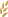 Royal Punjabi kulfi, honeycomb pistachio crumble   £9.50
Saussignac, Vendange d’Autrefois, Gascony, France, 2013, Glass 100ml £7.50           Mithai chaat – collection of Indian festive sweets   £11.50                                                                                      Rice kheer, ras malai, shrikand sorbet, boondi and pop corn Piccolit, Aquila del Torre, Friuli, Italy, 2004, Glass 100ml £13.50Lemon and ginger brulee, masala sable    £9.00
Côteaux du Layon St Aubin, Domaine des Barres Loire, France   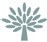                                                         Glass 100ml £7.50Garam masala pudding, cinnamon custard£9.50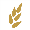  Malvasia Passito Vigna del Volta, Romagna, Italy, 2009, Glass 100ml £16.50Gulab jamun and yuzu tart, iced double cream  £9.50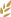 Tokaji Szamorodni Szepsy, Hungary, 2012, Glass 100ml £20.00Saffron poached pear, tapioca and lime payasam   £10.00Muscat de Frontignan, Chateau de Peysonnie, France, Glass 100ml £8.00Ice cream or sorbet selection of the day £7.50Selection of Neal’s Yard cheeses with quince chutney    £14.50
Taylor Tawny 10 years, Portugal, Glass 100ml £9.00Dessert PlatterTasting plate of assorted desserts      – for two or more
£30.00 per two peopleNV Champagne Brut Rosé Premier Cru Nicolas Guesquin
Bottle 750ml   £74.00    Glass 125ml   £15.00We welcome your comments and suggestions.
Please speak to our Duty Manager or e-mail us at info@cinnamonclub.com
Please be considerate when using mobile phones.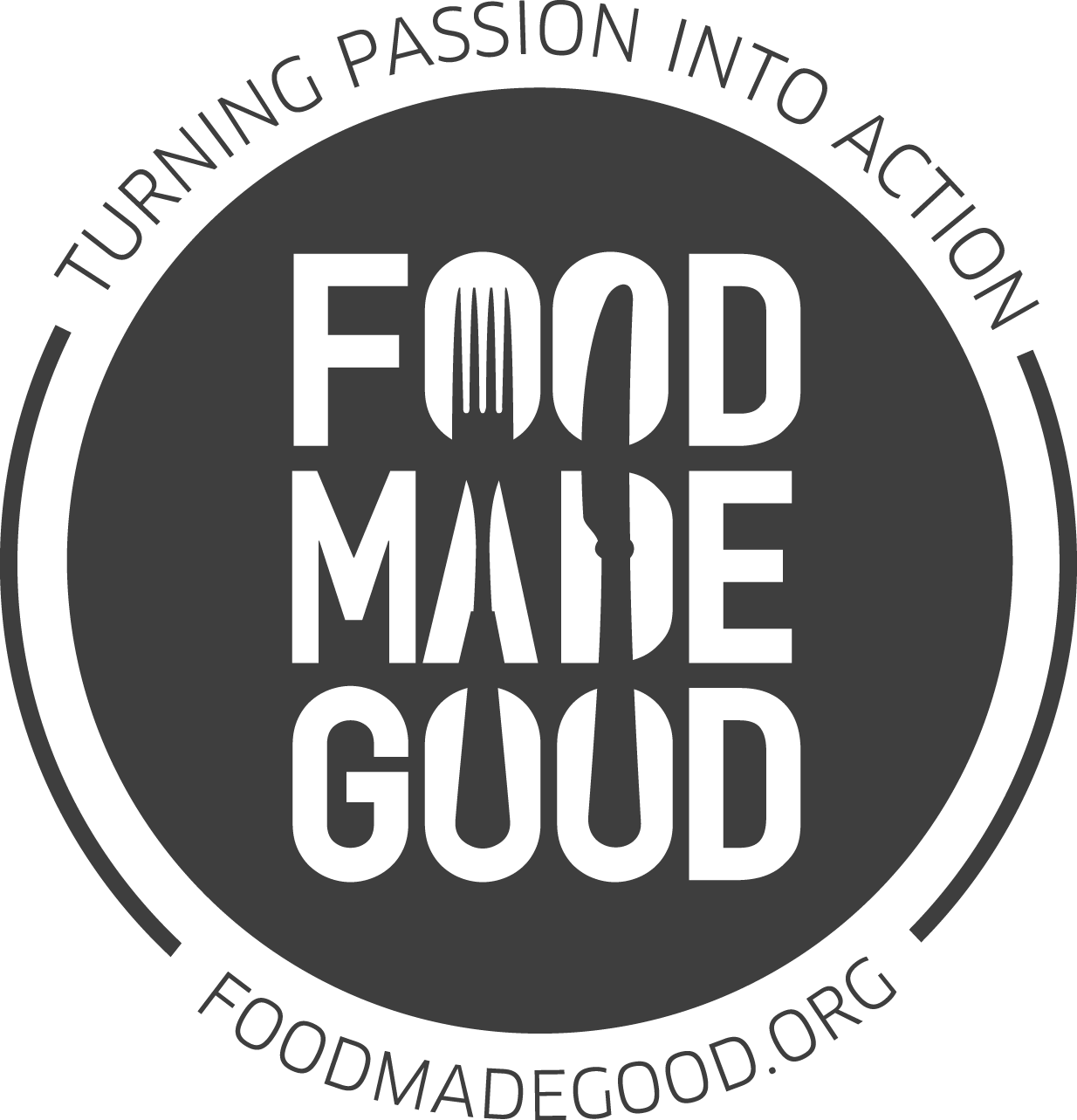 The Cinnamon Club are 
long-standing SRA members and are 
involved in a range of sustainability efforts.
Our king prawns are wild-caught and MSC certified(v) Vegetarian         Contains gluten       Allergen menus available on request.Prices include VAT @ 20%. We do not levy service charge. Some of our dishes may contain or have been in contact with nuts, please let your server know of any allergies or dietary requirements. We import all our spices directly from approved growers across India. Our food suppliers have given assurances that none of our ingredients are genetically modified. Fish may contain small bones. Game dishes may contain shot.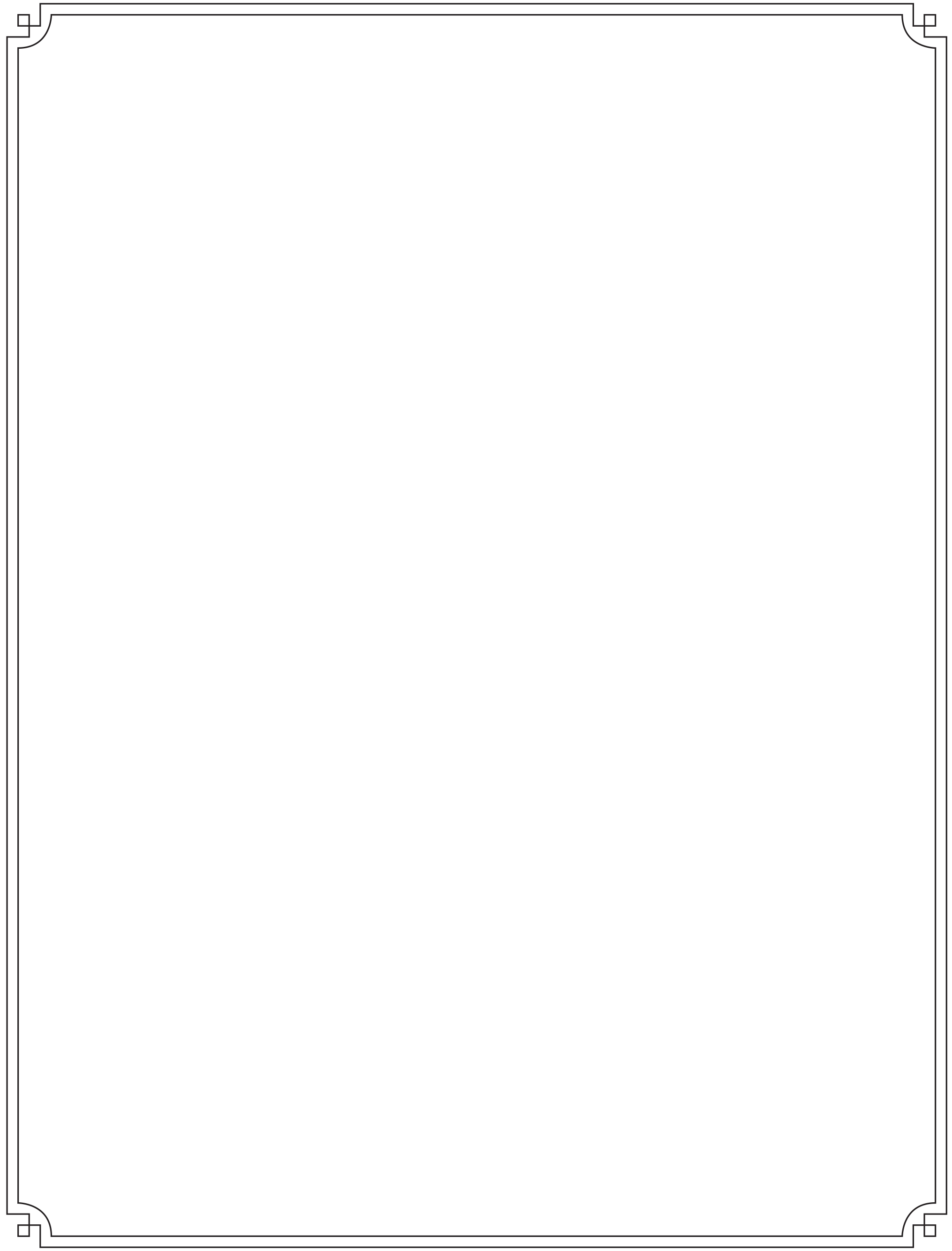 Tasting Menu£95 per person, £180.00 with premium winesTo maximise your dining experience, this menu must be ordered by each diner at your tableAppetisersTandoori Norfolk free range chicken chaat in pastry shell 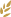 Devon crab and kokum berry salad on lotus root crispCarpaccio of home cured Shetland salmon and caramel jhal muriNevina Vinograd Sv, Domaine Saint Hills, Istria, Croatia, 2013First StarterKerala spiced seafood bisque flamed with brandy Isake Classic, Junmai Ginjo, Hyogo, JapanSecond StarterOkra filled with peanut and jaggery, green mango chutneyPithod – chickpea and yoghurt gnocchiBanana chilli filled with fenugreek, raisin and bitter gourdRiesling Kabinet Trocken, Weingut Familie Rauen, Germany, 2016First Main CourseWild Spencer Gulf king prawns with mango coriander sauceOasi, Aquila del Torre, Friuli, Italy, 2011Second Main CourseTandoori loin of Balmoral Estate venison, black stone flower reductionAloxe-Corton, Domaine de a Galopiere, Burgundy France, 2008.DessertSaffron poached pear, tapioca and lime payasamPrucia Plum Liquer De FranceCoffee and Petits FoursServed in the Old Library Bar   Contains gluten       Allergen menus available on request.Prices include VAT @ 20%. We do not levy service charge. Some of our dishes may contain or have been in contact with nuts, please let your server know of any allergies or dietary requirements. We import all our spices directly from approved growers across India. Our food suppliers have given assurances that none of our ingredients are genetically modified. Fish may contain small bones. Game dishes may contain shot.StartersOkra filled with peanut and jaggery, curried yoghurt and green mango chutney (v)   £10.00Tandoori octopus with chutney aloo, fennel salad and tomato lemongrass dressing   £11.00Fenugreek scented tandoori cod, curry leaf and lime crumble   £11.50Norwegian king crab with spiced shallot crust, crab and tamarind salad, coconut galangal sauce   £30.00Tandoori pigeon, pumpkin chutney, minced leg and juniper berry roll, cucumber raita    £18.00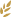 Sandalwood flavoured Norfolk free range chicken, chicken tikka rillettes    £11.00Smoked Herdwick lamb fillet and galouti kebab mille feuille     £12.50   For those challenged on the spice front, The Cinnamon Club is pleased to showcase 
dishes by our friend, the critically acclaimed chef Eric Chavot:Crab risotto with truffle cappuccino, pan fried king prawn   £14.50
As a main course   £29.00Main CoursesBanana chilli filled with fenugreek, raisin and bitter gourd, green pea pilau 
and yoghurt sauce (v)   £21.00Seared sea bass fillet on spiced red lentils, coconut ginger sauce and puffed buckwheat   £22.50Char-grilled halibut with yoghurt kadhi, tomato rice   £29.00Wild Spencer Gulf king prawns with mango coriander sauce, rice vermicelli   £35.00Tandoori Norfolk free range chicken breast in Hyderabadi korma sauce, garlic naan crumble    £22.50Roast saddle of Romney Marsh lamb, saffron-roganjosh sauce, pickled root vegetables   £29.50Tandoori loin of Balmoral Estate venison, black stone flower reduction and fenugreek potatoes   £39.50For every dish ordered, we will donate £2 towards Action Against Hunger’s Love Food, Give Food campaignEric’s Main: Seared rump steak of 28 day dry-aged Hereford beef, fondant potatoes, red wine sauce   £32.00Sharing Mains 

Served tableside 

Old Delhi style butter chicken on the bone, black lentils, pilau rice and garlic naan    £70.00 (for two)Whole rack of Romney Marsh lamb, corn and yoghurt sauce, black lentils,
pickled vegetables and hot garlic chutney   £85.00(v) Vegetarian         Contains gluten       Allergen menus available on request.Prices include VAT @ 20%. We do not levy service charge Some of our dishes may contain or have been in contact with nuts, please let your server know of any allergies or dietary requirements. We import all our spices directly from approved growers across India. Our food suppliers have given assurances that none of our ingredients are genetically modified. Fish may contain small bones. Game dishes may contain shot.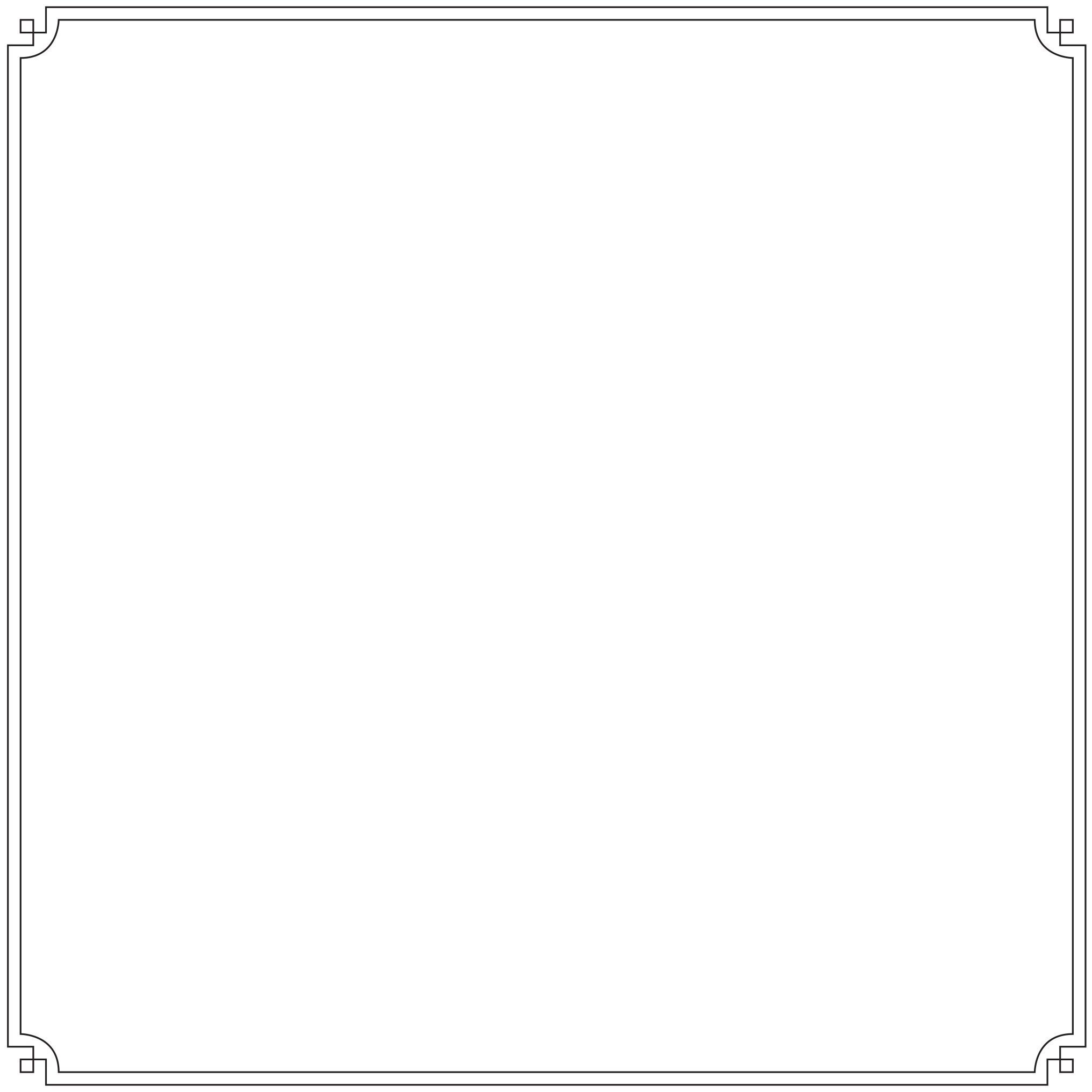                           The Cinnamon Set Lunch£27.50 for two courses
£4 supplement for third courseAdd half a bottle of our wine, hand-selected by our sommelier for £15.00StartersSpiced aubergine and cauliflower fritters, tamarind barley, corn purée & masala toasted seeds  (Vegan) 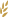 Bengali style cod and beetroot cake, kasundi mustard and chilli mayo  Sandalwood flavoured tandoori chicken breast, chicken tikka rillettes 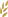 Clove smoked Kentish lamb escalope, green coriander chutney, sprouted moong raitaMain CoursesRoast courgette filled with tamarind glazed vegetables, yellow lentils with coconut, tomato rice (Vegan)Pan seared hake fillet, Alleppey curry sauce, spinach poriyal Chettinad style curry of free range chicken legs, steamed basmati riceVenison seekh kebab, black lentils, pilau rice and smoked paprika raitaDessertsSorbet selection of the dayPassion fruit cheesecake, blood orange salsaSpiced almond halwa, yoghurt and rose crumble, thandai ice cream  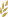 Selection of Neal’s Yard cheeses with quince chutney 
 £8.00 supplementSide DishesRajasthani sangri beans with fenugreek and raisin   £8.00Black lentils   £6.50Cabbage and seasonal green foogath with coconut and curry leaf   £5.75Home style split yellow peas with cumin   £5.00Aloo Gobi – Punjabi style stir-fried potato and cauliflower   £6.50

Keema Karela – lamb mince and bitter melon   £10.00Garlic naan    £4.00Potato stuffed paratha    £4.00Selection of breads    £8.00Selection of chutneys   £5.50